УКРАЇНАХМЕЛЬНИЦЬКА  ОБЛАСТЬВОЛОЧИСЬКА РАЙОННА ДЕРЖАВНА АДМІНІСТРАЦІЯСЕКТОР   ОСВІТИвул. Слави, . Волочиськ, 31200, тел./факс: (03845)3-69-46                               E-mail: vol.osvita.rda@ukr.net  Код ЄДРПОУ 02146742     05.05.2017               №   97 -3/2017	                         На Ваш запит від 03.05.2017 р. сектор освіти райдержадміністрації  надає інформацію про інклюзивну освіту для дітей з особливими освітніми потребами.Відповідно до наказу відділу освіти Волочиської РДА № 38-од від 02.09.2016 року «Про організацію індивідуального та інклюзивного навчання у загальноосвітніх навчальних закладах» у Купільській загальноосвітній школі І-ІІІ ступенів, яка розташована за адресою Хмельницька область, Волочиський район, с. Купіль, вул. Перемоги, 1, організоване інклюзивне навчання для дитини з особливими освітніми потребами.Згідно витягу з протоколу засідання Хмельницької обласної психолого-медико-педагогічної консультації від 08.06.2016 року № 45 та довідки ЛКК від 31.08.2016 рекомендовано організувати для дитини із діагнозом «ДЦП, спастичний парапарез» інклюзивне навчання.У вказаному навчальному закладі організовано інклюзивне навчання для однієї дитини.Для належної організації інклюзивного навчання та відповідно чинних нормативних документів, що регламентують організацію інклюзивної освіти у дошкільних та загальноосвітніх навчальних закладах, у штатний розпис Купільської ЗОШ І-ІІІ ст. введено 0,5 посади вихователя (асистента вчителя) для роботи в інклюзивному класі.Навчання дитини здійснюється за програмою загальноосвітньої школи, з урахуванням програми для дітей з порушеннями опорно-рухового апарату. Асистент вчителя в інклюзивному класі пройшов відповідне підвищення кваліфікації у Хмельницькому ОІППО для вчителів індивідуального та інклюзивного навчання згідно графіку курсів.                Завідувач  сектору                            Т. Атаманчук 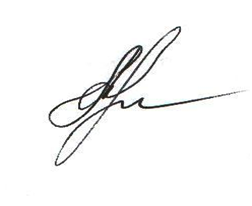 